Приложение 10 к Правилам микрофинансирования МКК "Фонд РП РС(Я)"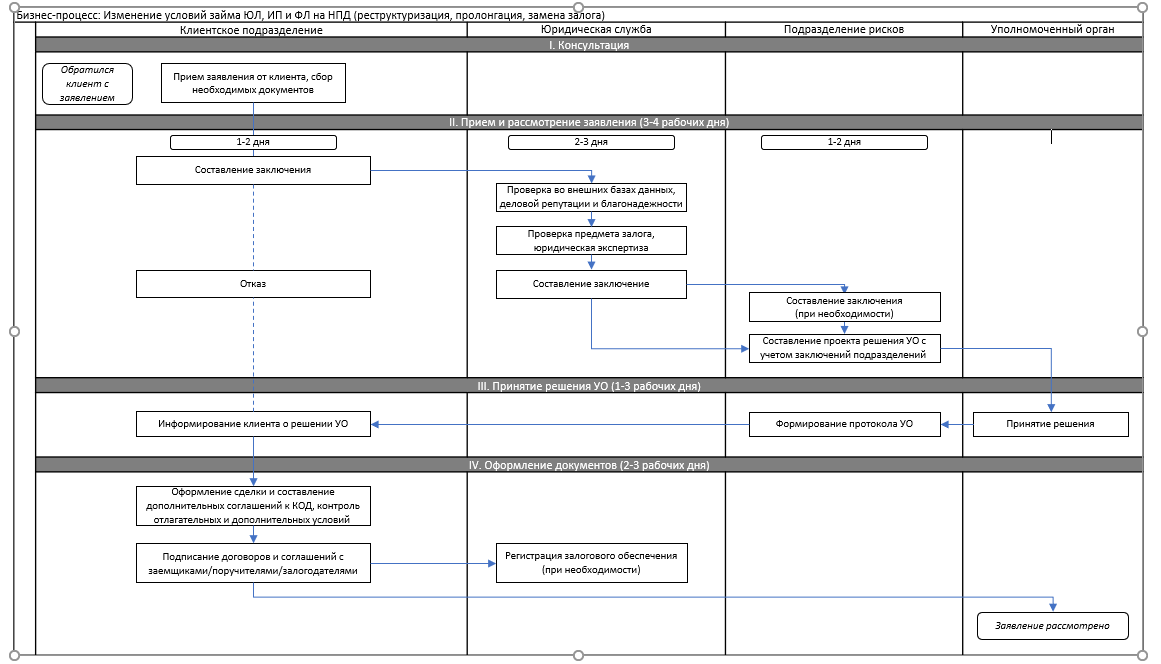 